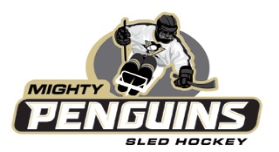 February 1, 2018Dear Friends,Mighty Penguins Sled Hockey is a fun, therapeutic and competitive program for physically disabled children and adults. We aim to develop character, sportsmanship and physical fitness – while promoting and encouraging both educational and cultural experiences. Mighty Penguins Sled Hockey, Inc. is a 501c(3) non-profit charity. Your contribution is tax deductible with our EIN 27-5095701.Mighty Penguins Sled Hockey is a fun, therapeutic and competitive program for The Mighty Penguins are hosting a 2nd Annual “Chill Out” Band Bash fundraiser on April 8, 2018 at Jergel’s Rhythm Grill in Warrendale, PA.  The event will feature three bands, a Chinese auction and presentation information on our players and the organization.  We rely on the generous support of local businesses, corporations and donations to continue to operate.  Every dollar raised goes directly to supporting our amazing athletes in the following ways:$750	Provides a sled for 1 Mighty Pens player	$75	Provide 1 player a pair of sticks$340 	Provides an hour of ice time			$45 	Covers 1 player’s USA Hockey registration$100	Outfits 1 player in protective gear		$25	Purchases a dozen pucks We are seeking sponsors to help us make the fundraiser a huge success!Gold Sponsorship $1,0004 tickets to the Band BashMost prominent placement of Name/logo on promotional materialsAcknowledgement at event and in Mighty Pens website event blogSilver Sponsorship $5002 tickets to the Band BashName and/or logo on promotional materialsAcknowledgement at event and in Mighty Pens website event blogBronze Sponsorship $2502 tickets to the Band BashName on promotional materialsAcknowledgement at event and in Mighty Pens website event blogPower Play Sponsorship $50 includes name on event promotional materials.THANK YOU on behalf of the Pittsburgh Mighty Penguins sled hockey organization and our amazing athletes.  Sincerely,Melissa McCormickMighty Penguins “Chill Out” Band Bash Co-Chair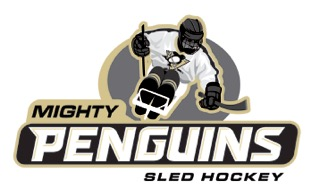 Sponsorship Registration FormMighty Penguins “Chill Out” Band Bash Jergel’s Rhythm GrillApril 8, 2018Sponsor commitment forms must be received by March 23, 2018.  Please send form and check payable to:c/o Mighty Penguins Sled HockeyAttn:	Amy Brown/Joe McCormickUPMC Lemieux Sports Center8000 Cranberry Springs DriveCranberry Township, PA 16066Please email your logo to:  info@penguinssledhockey.orgCompany/Sponsor name: _________________________________ Sponsorship Level (please circle):    $1,000 (Gold)	$500 (Silver)	$250 (Bronze)	 $50 (Power Play)Address: 																											 Contact: 						Phone: 	 					Email: ____________________________________ We encourage our sponsors to come out to the event!  Any questions can be directed to Melissa McCormick @ meljonews@hotmail.com or amy.brown@penguinssledhockey.org.